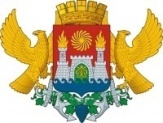 АДМИНИСТРАЦИЯ ГОРОДСКОГО ОКРУГА С ВНУТРИГОРОДСКИМ ДЕЛЕНИЕМ«ГОРОД МАХАЧКАЛА»УПРАВЛЕНИЕ ОБРАЗОВАНИЯ Г. МАХАЧКАЛЫМУНИЦИПАЛЬНОЕ БЮДЖЕТНОЕ ОБЩЕОБРАЗОВАТЕЛЬНОЕ УЧРЕЖДЕНИЕ«ЛИЦЕЙ №52»ул. Громова,6-ж, Республика Дагестан,  г. Махачкала, 367009,  факс(8722)69-47-80    тел. 69-47-80              e-mаil: ege200652@yandex.ru ОГРН 1060560002282,ИНН/КПП 0560022085/057301001 , ОКПО  49166700    П Р И К А З 10.12.2020 г.                                                                                                                №699-П«Об организованном  окончании 2 учебной четверти, 1 полугодия»В соответствии с Федеральным законом от 29.12.2012 №273-ФЗ «Об образовании в РФ»,  основными образовательными программами начального, основного, среднего общего образования и Положением о формах, периодичности и порядке текущего контроля успеваемости  и промежуточной аттестации обучающихся по основным образовательным программам, утвержденным приказом МБОУ «Лицей №52» от 01.09.2020 г №630-П  ПРИКАЗЫВАЮ: 1. Последним учебным днем 2 четверти  считать 26.12.2020 года.     2. Предоставить зимние каникулы учащимся 1-11 классов на период с 28.12. 2020 г.  по 10.01.2021 года включительно в количестве 14 календарных дней. 3. Провести промежуточную аттестацию (АКР)  за 2-ю четверть в период с 16 декабря по 23 декабря 2020 года.3.1. Назначить ответственными за проведение промежуточной аттестации:    2-4 классы – зам. директора по УВР Султанову С.Ф.    5-11 классы – зам. директора по УВР Селимова Н.И., Ибрагимову У.М.      4.   Классным руководителям:15.12.2020 предоставить информацию зам. директора по УВР Селимову Н.И., Ибрагимовой У.М., Султановой С.Ф. о предварительных итогах четверти;25.12.2020 года выставить отметки в  дневники учащихся;26.12.2020 г. предоставить заместителю директора по УВР Селимову Н.И.. отчеты об итогах 2 четверти, I полугодия, заверенные подписью до 16.00;до 26.12.2020 г. предоставить информацию заместителю директора по ВР Приходько Т.В. о занятости обучающихся в период зимних каникул;провести классные часы по итогам 2 четверти, I полугодия, инструктажи по технике безопасности во время зимних каникул, по использованию пиротехнических средств;в письменном виде довести до родителей информацию о неуспеваемости учащихся;информацию об информировании с подписью родителей предоставить зам. директора по УВР Ибрагимовой У.М., 12.01.2021года;      5. Учителям-предметникам:до 14.12.2020 года выставить отметки в журналы для подведения предварительных итогов четверти;выставить отметки в классные журналы до 25.12.2020 г.; предусмотреть дополнительные (дистанционные) занятия с учащимися отсутствующими длительное время по причине болезни с 11.12 по 25.12.20 г;предусмотреть дополнительные коррекционные занятия по предмету с неуспевающими учащимися в период каникул;информацию о сроках дополнительных занятий предоставить зам. директора по УВР Ибрагимовой У.М. до 26.12.2020 г. для составления графика;до 30.12.2020 предоставить зам директора по УВР Селимову Н.И., Ибрагимовой У.М., Султановой С.Ф. отчет о выполнении программы по итогам I полугодия, провести коррекцию КТП до 11.01.2021г., информацию о коррекции КТП предоставить руководителям ПМО;до 30.12.2020 подготовить журналы к проверке.     6. Заведующим учебными кабинетами и классным руководителям подготовить закрепленные учебные кабинеты к началу 3 четверти:осуществить генеральную уборку (парты, стулья, двери, стены, пыль); провести ревизию содержимого шкафов.      7. Руководителям курсов внеурочной деятельности, кружков, спортивных секций, детских объединений сдать отчетную документацию до 30.12.2020г. зам директора по ВР Приходько Т.В.;       8.	Зам. директора по ВР Приходько Т.В.:до 19.12.2020 г. составить план работы в зимние каникулы.        9.	Зам. директора по УВР   Селимову Н.И.,   Султановой С.Ф.  подготовить сводный отчет о результат образовательной деятельности за 2 четверть, I полугодие, который представить на педагогическом совете 12.01.2021 г.      10.	Проводить начало работы учреждения в каникулярное время в 9.00 ч., мероприятия строго утвержденного плана. Продолжительность рабочего дня - в соответствии с педагогической нагрузкой. При необходимости работать в другом режиме – получить письменное разрешение директора.        11.Зам. директора по ИОП Лозбиневой Л.Ю. разместить настоящий приказ на официальном сайте лицея в сети Интернет до 20.12.2020 г.           12. Контроль за исполнением данного распоряжения оставляю за собой.                     Директор               МБОУ «Лицей №52»                                  /Сафарова С.Ш./